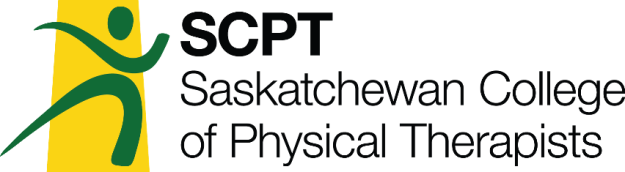 CouncilMinutesSCPT Council Meeting Minutes via Teleconference on March 31, 2021 via Redbooth 7:00-8:22 pmPresent through Zoom: B. Green (EDR); D. Pitura; C. Cuddington; L. McLellan; J. Hunchak; J. Grant; A. Crow; K. Horvey; D.Poncsak; K. Harrison; K. Large; M. Rasmussen (SCPT lawyer)Absent: D. Shuya; K. Mueller.  Agenda (general discussion points) provided by B. Green. Meeting start 7:01 pm by D. PituraItem for DecisionPelvic Health Course discussed (information provided to Council before meeting)Motion: to approve the “Women’s Health Training Associates- Women’s Health Physiotherapy 5 Day Intensive Course” for pelvic health.        Mover:  L. McLellan        Seconder: A. Crow       CARRIED: MOTION 21.014Motion: to move to In Camera discussion.          Mover:  D. Poncsak        Seconder: L. McLellan        CARRIED: MOTION 21.015In Camera starts 7:06 pm. In Camera ends 8:22 pm. ACTION: EDR to draft an eblast for Council to review before being sent to membership.ACTION: Legislation committee to attempt to create some bylaw options relating to Covid and future extenuating circumstances.  Meeting adjourned at 8:22 pm. President ______________    Date _____June 6,2021________________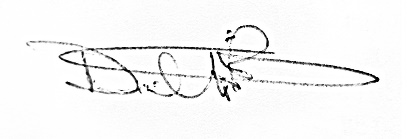 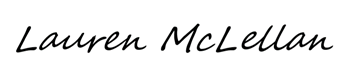 Secretary _______________________________________Date _____June 3, 2021_______________